ส่วนที่ 1บทนำ	ตามระเบียบกระทรวงมหาดไทยว่าด้วยการจัดทำและประสานแผนพัฒนาขององค์กรปกครองส่วนท้องถิ่น พ.ศ. 2548  คำว่า  แผนพัฒนาสามปี หมายถึง  แผนพัฒนาเศรษฐกิจและสังคมขององค์กรปกครองส่วนท้องถิ่นที่สอดคล้องกับแผนยุทธศาสตร์การพัฒนา   อันมีลักษณะเป็นการกำหนดรายละเอียดแผนงาน  โครงการพัฒนาที่จัดทำขึ้นสำหรับปีงบประมาณแต่ละปี ซึ่งมีความต่อเนื่องและเป็นแผนก้าวหน้าครอบคลุมระยะเวลาสามปีโดยมีการทบทวนเพื่อปรับปรุงเป็นประจำปีทุกปี1.  ลักษณะของแผนพัฒนาสามปีเป็นแผนพัฒนาที่แปลงแผนยุทธศาสตร์การพัฒนามาสู่การปฏิบัติเป็นแผนพัฒนาที่มีความสอดคล้องกับจุดมุ่งหมายและแนวทางการพัฒนาเป็นแผนพัฒนาที่กำหนดรายละเอียดของโครงการเป็นระยะสามปีเป็นแผนพัฒนาที่มีความสัมพันธ์กับงบประมาณรายจ่ายประจำปี2.  วัตถุประสงค์ของการจัดทำแผนพัฒนาสามปีเพื่อให้สอดคล้องกับแผนยุทธศาสตร์การพัฒนาท้องถิ่นเพื่อให้สามารถกำหนดโครงการเพื่อจัดทำงบประมาณรายจ่ายประจำปีเพื่อกำหนดทิศทางในการพัฒนาที่มีความชัดเจนมากขึ้นเพื่อให้การพัฒนามีความต่อเนื่องในระยะเวลาสามปี3. ขั้นตอนในการจัดทำแผนพัฒนาสามปี        		คณะกรรมการพัฒนาท้องถิ่นร่วมกับประชาคมท้องถิ่น กำหนดประเด็นหลักการพัฒนาให้สอดคล้องกับวิสัยทัศน์ พันธกิจ และจุดมุ่งหมายเพื่อการพัฒนาในแผนยุทธศาสตร์การพัฒนา รวมทั้งสอดคล้องกับปัญหา ความต้องการของประชาคมและชุมชน โดยให้นำข้อมูลพื้นฐานในการพัฒนาจากหน่วยงานต่างๆ และข้อมูลในแผนชุมชนพิจารณาประกอบการจัดทำแผนพัฒนาสามปีคณะกรรมการสนับสนุนการจัดทำแผนพัฒนาท้องถิ่นรวบรวมประเด็นหลักการพัฒนาปัญหา ความต้องการ และข้อมูลนำมาจัดทำร่างแผนพัฒนาสามปี แล้วเสนอคณะกรรมการพัฒนาท้องถิ่นคณะกรรมการพัฒนาท้องถิ่นพิจารณาร่างแผนพัฒนาสามปีเพื่อเสนอผู้บริหารท้องถิ่นและให้ผู้บริหารท้องถิ่นเสนอร่างแผนพัฒนาสามปีต่อสภาองค์การบริหารส่วนตำบลเพื่อให้ความเห็นชอบก่อน  แล้วผู้บริหารท้องถิ่นจึงพิจารณาอนุมัติและประกาศใช้แผนพัฒนาสามปีต่อไป4.  ประโยชน์ของการจัดทำแผนพัฒนาสามปีเพื่อให้องค์การบริหารส่วนตำบลสามารถดำเนินการพัฒนาให้บรรลุเป้าหมายเพื่อให้การจัดการใช้ทรัพยากรของท้องถิ่นให้มีประสิทธิภาพสูงสุดช่วยให้องค์การบริหารส่วนตำบลพิจารณาอย่างรอบคอบถึงความเชื่อมโยงและแนวทางการดำเนินงานต่าง ๆช่วยให้ผู้บริหารท้องถิ่นสามารถกำหนดทิศทางการพัฒนาในอนาคตได้อย่างถูกต้องสามารถแก้ไขปัญหาและตอบสนองความต้องการของประชาชนได้อย่างแท้จริงส่วนที่ 2สภาพทั่วไปและข้อมูลพื้นฐานขององค์การบริหารส่วนตำบลป่าซางสภาพทั่วไปที่ตั้งองค์การบริหารส่วนตำบลป่าซาง ตั้งอยู่ที่หมู่ 11 บ้านห้วยขี้เหล็กกลาง โดยอยู่ห่างจากอำเภอเวียงเชียงรุ้งไปทางทิศเหนือประมาณ 10  กิโลเมตร มีอาณาเขตติดต่อกับพื้นที่ใกล้เคียง ดังนี้	ทิศเหนือ		ติดต่อกับ		เขตอำเภอดอยหลวง	ทิศใต้			ติดต่อกับ		เขตตำบลทุ่งก่อ	ทิศตะวันออก		ติดต่อกับ		เขตอำเภอพญาเม็งราย	ทิศตะวันตก		ติดต่อกับ		เขตตำบลทุ่งก่อ , ดงมหาวัน       	เนื้อที่มีเนื้อที่ประมาณ 87.06 ตารางกิโลเมตร  หรือประมาณ  54,412.50 ไร่ ครอบคลุม 16 หมู่บ้านพื้นที่องค์การบริหารส่วนตำบลมีเนื้อที่ 6 ไร่ 72 ตารางวา       	ภูมิประเทศเป็นพื้นที่ราบระหว่างภูเขา สูงกว่าระดับน้ำทะเล  พื้นที่ส่วนใหญ่เป็นพื้นที่การเกษตร เช่น ทำนา ทำไร่ เป็นต้น และมีป่าไม้ที่อุดมสมบรูณ์ ตำบลป่าซางมีทรัพยากรธรรมชาติที่สมบูรณ์ เนื่องจากมีพื้นที่ป่าชุมชน   มีแม่น้ำแม่เผื่อเป็นแม่น้ำสายหลักและมีลำห้วยในบางพื้นที่		จำนวนหมู่บ้านและประชากรองค์การบริหารส่วนตำบลป่าซาง มีจำนวนหมู่บ้านทั้งสิ้น 16 หมู่บ้าน  3,271  ครัวเรือน และ   มีความหนาแน่นของจำนวนประชากรต่อพื้นที่  คิดเป็น    114 คน ต่อตารางกิโลเมตร ตารางแสดงจำนวนประชากรและครัวเรือนตำบลป่าซาง				 สำนักบริหารการทะเบียน กรมการปกครอง  :  เดือนพฤษภาคม 2559สรุปสถิติประชากรและครัวเรือนตำบลป่าซาง ปี  พ.ศ.2558 เปรียบเทียบกับปี พ.ศ.2559ประชากรทั้งหมดลดลง	      35	 คนครัวเรือนเพิ่มขึ้น		      1	 ครัวเรือนจำนวนประชากรตำบลป่าซางแยกตามสัดส่วนอายุ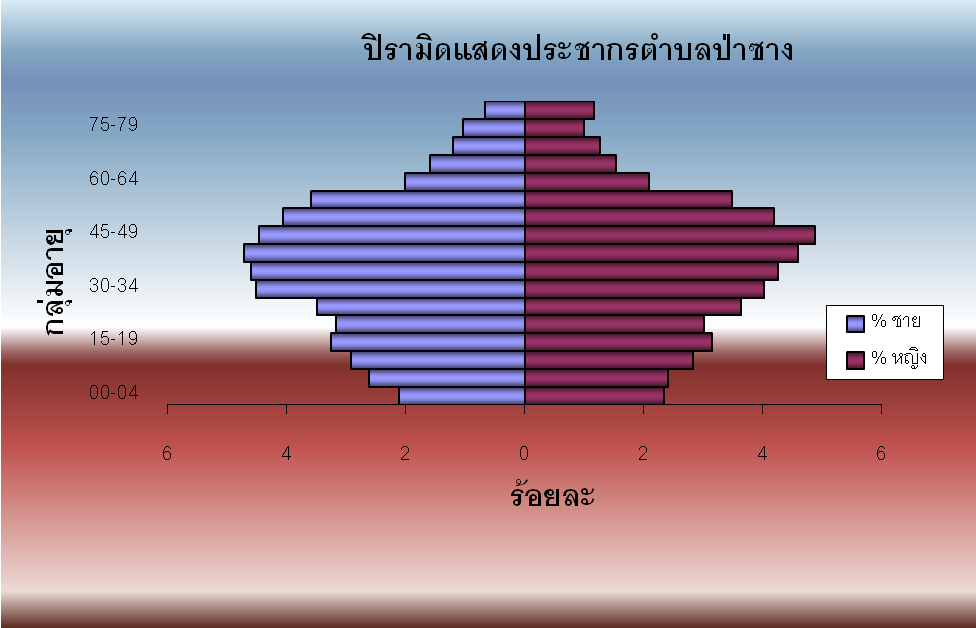 จากการวิเคราะห์ปิระมิดประชากรตำบลป่าซาง พบว่า1.  ประชากรส่วนใหญ่อยู่ในช่วงวัยสูงอายุ (ช่วงอายุ 45 - 49) ซึ่งการกำหนดยุทธศาสตร์หรือแนวทางการพัฒนาควรจัดทำในเรื่องสวัสดิการและสุขภาพของผู้สูงอายุเพิ่มมากขึ้น2.  ประชากรในช่วงวัยแรงงาน (ช่วงอายุ 35 – 39 ปี ) มีจำนวนเป็นลำดับที่สอง ซึ่งการกำหนดยุทธศาสตร์หรือแนวทางการพัฒนาควรจะมุ่งเน้นในเรื่องการสร้างงานสร้างอาชีพให้แก่วัยแรงงานอันจะส่งผลดีทางด้านเศรษฐกิจและการท่องเที่ยว การส่งเสริมความรู้ภาคประชาชนเพื่อให้เกิดการพัฒนาอย่างยั่งยืนตลอดจนการบรูณาการยุทธศาสตร์และหน่วยงานที่เกี่ยวข้องทั้งภาครัฐและเอกชน3.  ประชากรช่วงวัยผู้สูงอายุ (ช่วงอายุ 60 -80+) ในปัจจุบันมีสัดส่วนที่น้อยที่กว่าจำนวนประชากรทั้งหมด ซึ่งในการจัดสวัสดิการต่างๆ สามารถดำเนินการได้อย่างทั่วถึงไม่ยากนัก 4.  สำหรับประชากรในช่วงของเด็กก่อนวัยเรียน (ช่วงอายุ 0 – 4 ปี) นั้น ศูนย์พัฒนาเด็กเล็กขององค์การบริหารส่วนตำบลป่าซาง สามารถรองรับในการดูแลและพัฒนาให้ความรู้ได้อย่างทั่วถึง ซึ่งในปัจจุบันได้ดำเนินการขยายการศึกษาในระดับอนุบาลเพิ่มขึ้น5.  การคาดการการพัฒนาในอนาคตพบว่าประชากรในช่วงอายุ 40ปี ขึ้นไป มีจำนวนประชากรอยู่ในเกณฑ์ที่สูง ทำให้มีแนวโน้มในอนาคตองค์การบริหารส่วนตำบลป่าซางจะต้องเตรียมการที่จะดูแลในเรื่องสวัสดิการและสุขภาพของผู้สูงอายุมากขึ้นกล่าวโดยสรุปการจัดทำยุทธศาสตร์การพัฒนาจะต้องดำเนินการศึกษาเรื่องของขนาดช่วงวัยของประชากรในพื้นที่ เพื่อที่จะได้จัดแนวทางการพัฒนาที่มีความเหมาะสมทั้งในปัจจุบันและอนาคต ในการนี้องค์การบริหารส่วนตำบลป่าซางจะได้นำข้อมูลตามข้างต้นไปเป็นแนวทางในจัดทำยุทธศาสตร์และแนวทางการพัฒนาให้สอดคล้องและเหมาะสมกับข้อมูลเพื่อให้การพัฒนาเป็นไปอย่างมีประสิทธิภาพอย่างยั่งยืน/สรุปข้อมูล...สรุปข้อมูลความจำเป็นพื้นฐาน (จปฐ.) ตำบลป่าซาง พ.ศ. 2558หมวดที่1 สุขภาพดี  หญิงตั้งครรภ์ได้รับการดูแลหลังคลอดแม่ที่คลอดลูกได้รับการทำคลอด/ดูแลหลังคลอดเด็กแรกเกิดมีน้ำหนักไม่ต่ำกว่า 2,500 กรัมเด็กอายุต่ำกว่า 1 ปีได้รับวัคซีนครบเด็กแรกเกิดได้กินนมแม่อย่างน้อย 4 เดือนแรกเด็ก - 5ปีเจริญเติบโตตามเกณฑ์มาตรฐานเด็ก 6-15 ปีเจริญเติบโตตามเกณฑ์มาตรฐานเด็ก 6-12 ปี รับฉีดวัคซีนป้องกันโรคครบครัวเรือนได้กินอาหารถูกสุขลักษณะ ปลอดภัยครัวเรือนมีความรู้การใช้ยาถูกต้องเหมาะสมคนมีอายุ 35 ปีขึ้นไปได้รับตรวจสุขภาพประจำปีคนอายุ 6 ปีขึ้นไป ออกกำลังกายสัปดาห์ละ 3 วันทุกคนในครัวเรือนที่มีสิทธิประกันสุขภาพ มีหลักประกันสุขภาพครัวเรือนมีความมันคงในที่อยู่อาศัยครัวเรือน มีน้ำสะอาดดื่มและบริโภคเพียงพอตลอดปีครัวเรือนมีน้ำใช้ตลอดปีครัวเรือนจัดบ้านเรือน/บริเวรถูกสุขลักษณะครัวเรือนไม่ถูกรบกวนจากมลพิษครัวเรือนมีการป้องกันอุบัติภัยอย่างถูกวิธีครัวเรือนมีความปลอดภัยในชีวิตและทรัพย์สินครัวเรือนมีความอบอุ่นเด็กอายุต่ำกว่า 3 ปี ได้รับการส่งเสริมการเรียนรู้เด็กอายุ 3-5 ปี ได้รับการเตรียมความพร้อมก่อนวัยเรียนเด็กอายุ 6-15 ปี ได้รับการศึกษาภาคบังคับ 9 ปีเด็กจบภาคบังคับ 9 ปีได้เรียนต่อมัธยมปลายเด็กจบภาคบังคับ 9 ปี ได้ฝึกอบรมด้านอาชีพคนอายุ 15-60 ปีเต็ม อ่านเขียนไทยได้คนในครัวเรือนได้รับข่าวสารที่เป็นประโยชน์คนอายุ 15-60 ปีมีอาชีพและรายได้คนในครัวเรือน มีรายได้เฉลี่ยไม่ต่ำกว่า 23,000 บาทต่อปีครัวเรือนมีการเก็บออมเงินคนในครัวเรือนไม่ติดสุรา/33.คนใน...คนในครัวเรือนไม่สูบบุหรี่คนในเรือน ปฏิบัติตนตามขนบธรรมเนียมและมารยาทไทยคนอายุ 60 ปีขึ้นไป ปฏิบัติกิจกรรมทางศาสนาคนสูงอายุ ได้รับการดูแลเอาใจใส่จากคนในครัวเรือนคนพิการ ได้รับการดูแลเอาใจใส่จากคนในครัวเรือนคนในครัวเรือน เป็นสมาชิกกลุ่มในหมู่บ้าน/ชุมชน ตำบลคนในครัวเรือน ร่วมแสดงความคิดเห็นต่อสาธารณะของชุมชน/ท้องถิ่นคนในครัวเรือน ร่วมทำกิจกรรมอนุรักษ์ทรัพยากรธรรมชาติของหมู่บ้าน/ชุมชนคนในครัวเรือน ร่วมทำกิจกรรมสาธารณะของหมู่บ้าน/ชุมชนคนมีสิทธ์ได้ไปใช้สิทธ์เลือกตั้งสรุปตัวชี้วัดของตำบลป่าซางบรรลุเป้าหมาย 39 ตัวชี้วัดคือตัวชี้วัดที่ 1,2,3,4,5,6,7,8,9,10,11,12,13,14,15,16,17,18,19,20,21,22,23,24,25,26,27,28,29,30,
31,32,33,34,35,36,37,38,39,40,41,42ไม่บรรลุเป่าหมาย 2 ตัวชี้วัดคือตัวชี้วัดที่ 27, 32-ไม่มีข้อมูล 1 ตัวชี้วัดคือตัวชี้วัดที่ 26/สภาพปัญหา...สภาพปัญหาจำแนกตามตัวชี้วัด ระดับตำบล ปี 2557ตำบลป่าซาง อำเภอเวียงเชียงรุ้ง จังหวัดเชียงรายจำนวนราษฏร 9,918 คน    จำนวนครัวเรือน 3,271 ครัวเรือน    ในทั้งหมด 16 หมู่บ้านมีหมู่บ้านเร่งรัดพัฒนาอันดับหนึ่ง 0 หมู่บ้าน : อันดับสอง 6 หมู่บ้าน : อันดับสาม 10 หมู่บ้าน/ด้านความเข็มแข็ง...องค์กรศาสนา		-  วัด 	12  แห่ง  ดังนี้ตารางแสดงข้อมูลแหล่งน้ำในเขตตำบลป่าซาง สภาพเศรษฐกิจ2.2.1 อาชีพ ประชากรในเขตองค์การบริหารส่วนตำบลป่าซาง ส่วนใหญ่ประกอบอาชีพการเกษตรกรรม  ทำนา ทำไร่ (ข้าวโพด  ,มันสัมปะหลัง , ถั่วเหลือง)   ทำสวน (ลิ้นจี่  ,ลำไย ) ทำการเลี้ยงสัตว์ ประมง อาชีพรับจ้างทั่วไป ทั้งภาคบริหาร ภาคการเกษตร และอาชีพรับราชการ ค้าขาย ธุรกิจการค้าและผู้ประกอบการภาคการเกษตร                	ร้อยละ   	 61.85ภาคค้าขาย                    	ร้อยละ    	  4.03รับจ้างทั่วไป                   	ร้อยละ    	32.60อื่นๆ            	ร้อยละ     	 1.522.2.2 หน่วยธุรกิจในเขตองค์การบริหารส่วนตำบลสนามกอล์ฟ		จำนวน		  1	แห่งโรงสี			จำนวน		21	แห่งร้านขายของชำ		จำนวน		76	แห่งร้านขายวัสดุก่อสร้าง	จำนวน		  3	แห่งปั๊มน้ำมัน			จำนวน		18	แห่งสภาพทางสังคม        	2.3.1 การศึกษาศูนย์พัฒนาเด็กเล็ก			จำนวน   	1 	แห่งโรงเรียนประถมศึกษา		จำนวน		5	แห่ง โรงเรียนมัธยมศึกษา ขยายโอกาส	จำนวน		2 	แห่ง ที่อ่านหนังสือประจำหมู่บ้าน		จำนวน		5	แห่ง2.3.2 สถาบันองค์กรทางศาสนาวัด					จำนวน		7	แห่งสำนักสงฆ์				จำนวน		5	แห่ง2.3.3 สาธารณสุขสถานีอนามัยประจำตำบล/หมู่บ้าน	จำนวน		    2	แห่งสถานพยาบาลเอกชน		จำนวน		    4 	แห่งอัตราการมีและการใช้ส้วมราดน้ำ       จำนวนร้อยละ    100อาสาสมัครสาธารณสุข		จำนวน		197    คน2.3.4 ความปลอดภัยในชีวิตและทรัพย์สินสถานีตำรวจ	    -  	แห่งจุดตรวจ	    1	แห่ง2.4  บริการพื้นฐาน     	 2.4.1 การคมนาคมถนนลูกรัง		 82	สาย ถนนลาดยาง                                                   	 15        สายถนนคอนกรีต  		 40	สายสะพาน		 26	แห่ง					2.4.2 โครงการโทรคมนาคมที่ทำการไปรษณีย์เอกชน					1	แห่งตู้โทรศัพท์สาธารณะ					11	แห่ง       	2.4.3 การไฟฟ้ามีไฟฟ้าเข้าถึงครบทั้ง 16 หมู่บ้านในเขตตำบล (จำนวนประชากรที่ใช้ไฟฟ้า 9,770 คน 2,945 ครัวเรือน)2.5 แหล่งน้ำสำหรับอุปโภคบริโภค2.5.1 ตามธรรมชาติลำน้ำ ลำห้วย					35	แห่งบึง หนอง และอื่น ๆ					 4	แห่ง2.5.2 ที่มนุษย์สร้างขึ้นฝาย							35	แห่งบ่อน้ำตื้น					         	921	แห่งบ่อโยธาฯ						  9	แห่งอ่างเก็บน้ำ						  5	แห่งประปาหมู่บ้าน					13	แห่ง2.6  แหล่งท่องเที่ยววนอุทยานน้ำตกตาดสายรุ้ง  หมู่ 6 2.7  ข้อมูลอื่น ๆแหล่งน้ำ ได้แก่  หมู่ที่  1, 3, 5, 8, 9, 10, 11, 12, 13 และ 14ป่าชุมชนหมู่บ้าน ได้แก่  หมู่ที่ 1, 2, 3, 4, 5, 6, 7, 8, 9, 10, 11, 12, 13, 14, 15 และ 162.8  กลุ่มพลังมวลชนลูกเสือชาวบ้าน จำนวน  รวม  439  คนไทยอาสาป้องกันและระงับอัคคีภัย หมู่บ้านละ 10  คน  รวม  160  คนสมาชิก อปพร.   221  คน2.9  ศักยภาพในตำบล       	2.9.1 ศักยภาพขององค์การบริหารส่วนตำบลป่าซาง1 ) จำนวนบุคลากรบุคลากรทั้งหมด จำนวน  71	คน แบ่งเป็นสภาองค์การบริหารส่วนตำบลป่าซาง  รวมทั้งหมด  30  คน  ประกอบด้วย- ประธานสภาองค์การบริหารส่วนตำบล		จำนวน		1	คน- รองประธานสภาองค์การบริหารส่วนตำบล	จำนวน		1	คน- สมาชิกสภาองค์การบริหารส่วนตำบล		จำนวน	         	30	คนหมายเหตุ     สมาชิกสภาฯ เป็นเลขานุการสภาฯ		คณะผู้บริหารองค์การบริหารส่วนตำบลป่าซาง  รวมทั้งหมด  4  คน  ประกอบด้วย- นายกองค์การบริหารส่วนตำบล			จำนวน		1	คน- รองนายกองค์การบริหารส่วนตำบล		จำนวน		2	คน- เลขานุการนายกองค์การบริหารส่วนตำบล	จำนวน		1	คนพนักงานส่วนตำบล (ข้าราชการ  พนักงาน  และลูกจ้าง) รวมทั้งหมด  41 คน  ประกอบด้วยปลัดองค์การบริหารส่วนตำบล		จำนวน	1   คนรองปลัดองค์การบริหารส่วนตำบล		จำนวน  1   คนสำนักงานปลัด อบต.				จำนวน  14  คน- นักบริหารงานทั่วไป 	จำนวน	1  คน- นักวิเคราะห์นโยบายและแผน	จำนวน  1  คน- นักจัดการงานทั่วไป	จำนวน	1  คน- นักพัฒนาชุมชน	จำนวน	1  คน-เจ้าพนักงานป้องกันและบรรเทาสาธารณภัย	จำนวน	1  คน- ผู้ช่วยเจ้าหน้าที่ธุรการ	จำนวน	1  คน- ผู้ช่วยเจ้าหน้าที่พัฒนาชุมชน	จำนวน	1  คน-ผู้ช่วยเจ้าหน้าที่ป้องกัน	จำนวน	1  คน-ผู้ช่วยเจ้าพนักงานสาธารณสุข	จำนวน	1  คน- พนักงานขับรถยนต์		จำนวน	2  คน- คนงานทั่วไป		จำนวน	1  คนกองคลัง					จำนวน   8   คน- นักบริหารงานการคลัง				จำนวน	1  คน- นักวิชาการคลัง					จำนวน	1  คน- นักวิชาการจัดเก็บรายได้			จำนวน	1  คน- เจ้าพนักงานพัสดุ				จำนวน	1  คน-เจ้าพนักงานการเงินและบัญชี			จำนวน	1  คน- ผู้ช่วยเจ้าหน้าที่พัสดุ				จำนวน	1  คน- ผู้ช่วยเจ้าพนักงานการเงินและบัญชี		จำนวน	1  คน-ผู้ช่วยนักวิชาการจัดเก็บรายได้			จำนวน	1  คนกองช่าง					จำนวน	 5    คน- นักบริหารงานช่าง				จำนวน	1  คน- นายช่างโยธา					จำนวน	1  คน-เจ้าพนักงานธุรการ				จำนวน	1  คน- ผู้ช่วยช่างไฟฟ้า					จำนวน	1  คน- ผู้ช่วยช่างโยธา					จำนวน	1  คนส่วนการศึกษา ศาสนาและวัฒนธรรม  	จำนวน   14   คน- นักบริหารงานการศึกษา				จำนวน  1  คน- ครูผู้ดูแลเด็ก					จำนวน	5   คน-ผู้ช่วยครูผู้ดูแลเด็ก				จำนวน	1   คน-เจ้าพนักงานธุรการ				จำนวน	1  คน-ครูผู้ช่วย					จำนวน	4  คน-ผู้ช่วยครู					จำนวน	1  คน-ผู้ช่วยเจ้าหน้าที่การเงินและบัญชี			จำนวน	1  คน2 ) ระดับการศึกษาสูงสุดของบุคลากรประถมศึกษา					จำนวน	   -	คนมัธยมศึกษา/ปวช.				จำนวน      1	คนอนุปริญญา/ ปวส.				จำนวน	    12	คนปริญญาตรี					จำนวน	  20	คนปริญญาโท					จำนวน	    8	คน ศักยภาพของชุมชนในพื้นที่การรวมกลุ่มของชุมชนในพื้นที่ประเภทกลุ่มเงินทุนกลุ่มกองทุนหมู่บ้าน		     		จำนวน	 16  กลุ่มกลุ่มโครงการแก้ไขปัญหาความยากจน		จำนวน	   9  กลุ่ม(หมู่ที่ 3, 5, 7, 8, 9,1 0, 4, 11 และ 12)กลุ่มออมทรัพย์เพื่อการผลิต			จำนวน	 16  กลุ่มกลุ่มฌาปนกิจสงเคราะห์				จำนวน	15  กลุ่มประเภทกลุ่มทางการเกษตรกลุ่มเกษตรทำนาป่าซาง				จำนวน	16  กลุ่ม (หมู่ที่ 1-16)กลุ่มลูกค้า ธกส.					จำนวน	16  กลุ่ม (หมู่ที่ 1-16)กลุ่มเลี้ยงโค					จำนวน	11 กลุ่ม กลุ่มปศุสัตว์อินทรีย์				จำนวน	 1   กลุ่ม 		กลุ่มเลี้ยงสุกร					จำนวน	 2  กลุ่ม (หมู่ที่ 4 และ 5 )กลุ่มทำไร่นาส่วนผสม 				จำนวน	 2  กลุ่ม (หมู่ที่ 10 และ11 )กลุ่มอาสาสมัครปศุสัตว์				จำนวน	 1  กลุ่ม กลุ่มเกษตรอินทรีย์				จำนวน	 1  กลุ่ม ประเภทอาชีพอุตสาหกรรมกลุ่มแกะสลักฯ				จำนวน		1  กลุ่ม (หมู่ที่ 6)กลุ่มทอผ้าไหม				จำนวน		1  กลุ่ม (หมู่ที่ 13 )กลุ่มผ้าทอพื้นเมือง			จำนวน		2  กลุ่ม (หมู่ที่ 1 และ 3)กลุ่ม ตัดเย็บผ้า				จำนวน		3  กลุ่ม (หมู่ที่ 4, 2  และ 16)กลุ่มแปรรูปอาหาร			จำนวน		1  กลุ่ม (หมู่ที่ 7)กลุ่มกลุ่มผลิตกล้วยฉาบ			จำนวน		1  กลุ่ม (หมู่ที่ 9)กลุ่มผลิตเทียนหอม			จำนวน		1  กลุ่ม (หมู่ที่ 8)กลุ่มดอกไม้ประดิษฐ์			จำนวน		2  กลุ่ม (หมู่ที่ 6 และ 12)ประเภทกลุ่มบุคคลกลุ่มพัฒนาสตรี				จำนวน		16  กลุ่ม   (หมู่ที่ 1-16)กลุ่มเยาวชน				จำนวน		16  กลุ่ม   (หมู่ที่ 1-16)กลุ่ม อสม.				จำนวน		16   กลุ่ม  (หมู่ที่ 1-16)ประเภทข้อมูลเกษตรกรผู้เลี้ยงสัตว์ (ระดับตำบล) ประจำปี 2558  ข้อมูล ณ เดือนพฤษภาคม 2558 กรมปศุสัตว์ส่วนที่ 3สรุปผลการพัฒนาตำบลป่าซางในปีที่ผ่านมา3.1  สรุปสถานการณ์การพัฒนา3.1.1  การวิเคราะห์ศักยภาพเพื่อประเมินสภาพการพัฒนาในปัจจุบันและโอกาสพัฒนาในอนาคตขององค์การบริหารส่วนตำบลป่าซาง3.1.2 โอกาสการพัฒนาในอนาคต 	ต่อประชาชนในพื้นที่-  นโยบายของรัฐบาลสนับสนุน  มีส่วนเกื้อหนุนต่อการพัฒนาของอาชีพเกษตรกรต่อองค์กร	-   รัฐมีแนวโน้มถ่ายโอนอำนาจ ภาระหน้าที่ และงบประมาณให้องค์กรปกครองส่วนท้องถิ่นเพิ่มมากขึ้นปัญหาอุปสรรคและข้อจำกัด–  กฎหมาย ระเบียบและข้อบังคับต่างไม่ได้รับการแก้ไขให้เหมาะสม และเอื้อต่อการพัฒนาท้องถิ่น–  การจัดสรรงบประมาณจากรัฐบาลและระยะการเบิกจ่ายไม่เหมาะสมกับเวลาดำเนินการ–  มีการถ่ายโอนภารกิจ หน้าที่ให้องค์กรปกครองส่วนท้องถิ่นเพิ่มมากขึ้น  และไม่มีการจัดเตรียมความ    พร้อมให้แก่องค์กรปกครองส่วนท้องถิ่นก่อน  มีโดยเฉพาะภารกิจที่ใช้งบประมาณจำนวนมาก ทำให้    เป็นภาระแก่องค์กรปกครองส่วนท้องถิ่น  แนวทางการพัฒนาขององค์การบริหารส่วนตำบลป่าซางในปี พ.ศ. 2559  และปี พ.ศ. 2560 บางส่วน การพัฒนาตามยุทธศาสตร์ทั้ง 7 ด้าน ขององค์การบริหารส่วนตำบลป่าซาง เช่น               1. การพัฒนาด้านโครงสร้างพื้นฐานและแหล่งน้ำ 2. การพัฒนาด้านสาธารณสุข 3. การพัฒนาคุณภาพชีวิต 4. การพัฒนาด้านส่งเสริมการศึกษาและศาสนา วัฒนธรรม 5. การพัฒนาเศรษฐกิจ   6.การพัฒนาการอนุรักษ์ทรัพยากรธรรมชาติและสิ่งแวดล้อม 7. การพัฒนาด้านการเมืองการบริหาร  ยังคงมีประสบปัญหาในการพัฒนาเหมือนในปีที่ผ่านมา ที่แผนยังไม่ครอบคลุมทำให้การแก้ไขปัญหาไม่ตรงประเด็นเท่าที่ควรทำให้การจัดทำประชาคมนั้นประชาชนยังเกิดความสับสนในการจัดทำแผนพัฒนาองค์การบริหารส่วนตำบลป่าซาง โดยเฉพาะในส่วนของโครงการที่ประชาชนคัดเลือกเพื่อแก้ไขตามแนวทางการพัฒนาแต่ละยุทธศาสตร์ขององค์การบริหารส่วนตำบลป่าซาง โดยควรสร้างองค์ความรู้ให้แก่ประชาชนในการพัฒนาแผนตามยุทธศาสตร์การพัฒนาให้เหมาะสมกับลักษณะพื้นที่ ประชากร สภาพปัญหา รวมถึงนโยบายการพัฒนาระดับประเทศ ภูมิภาค จังหวัด อำเภอตลอดจนนโยบายของผู้บริหารท้องถิ่น  เพื่อให้สามารถแก้ไขปัญหาได้ตรงจุดอย่างมีประสิทธิภาพ  ดังนั้นในการพัฒนาขององค์การบริหารส่วนตำบลป่าซางในปี 2559 จะดำเนินการปรับปรุง/เปลี่ยนแปลงยุทธศาสตร์การพัฒนาให้มีความสอดคล้องและเหมาะสมกับสภาพและข้อมูลดังข้างต้น  โดยจะเน้นการส่งเสริมด้านการบูรณาการร่วมกับหน่วยงานราชการทั้งในและนอกพื้นที่ มุ่งเน้นให้เกิดประโยชน์แก่พี่น้องประชาชนอย่างแท้จริงส่งเสริมการต่อยอดโครงการฯ  และส่งเสริมการมีส่วนร่วมของภาคประชาชนสร้างความต่อเนื่องของโครงการฯ เน้นการพัฒนาคนและการส่งเสริมคุณภาพชีวิตให้มากขึ้น ตามแนวทางระบอบประชาธิปไตยอันมีพระมหากษัตริย์เป็นประมุข  ตลอดจนส่งเสริมการพัฒนาตามแนวทางเศรษฐกิจพอเพียงและการบริหารจัดการที่ดีและหลักธรรมาภิบาลต่อไป ส่วนที่ 4สรุปยุทธศาสตร์และแนวทางการพัฒนา4.1  วิสัยทัศน์การพัฒนา		"  พัฒนาโครงสร้างพื้นฐานและองค์ความรู้แก่ประชาชนให้พร้อมรองรับเออีซี เป็นเวทีเรียนรู้ดูแลผู้สูงวัย เยาวชนรุ่นใหม่ใส่ใจสืบสานภูมิปัญญาประเพณีท้องถิ่นให้ยั่งยืน" ยุทธศาสตร์การพัฒนา		1. ยุทธศาสตร์การพัฒนาด้านโครงสร้างพื้นฐานและแหล่งน้ำ 		2. ยุทธศาสตร์การพัฒนาด้านสาธารณสุข 		3. ยุทธศาสตร์การพัฒนาคุณภาพชีวิต 		4. ยุทธศาสตร์การพัฒนาด้านส่งเสริมการศึกษาและศาสนา วัฒนธรรม 		5. ยุทธศาสตร์การพัฒนาเศรษฐกิจ   		6. ยุทธศาสตร์การพัฒนาการอนุรักษ์ทรัพยากรธรรมชาติและสิ่งแวดล้อม 		7. ยุทธศาสตร์การพัฒนาด้านการเมืองการบริหาร   ความเชื่อมโยงของยุทธศาสตร์ของจังหวัดเชียงรายสู่แผนยุทธศาสตร์และแนวทางการพัฒนาขององค์การ  บริหารส่วนตำบลป่าซาง	1. ยุทธศาสตร์การพัฒนาด้านโครงสร้างพื้นฐานและแหล่งน้ำ		1.1 การพัฒนาระบบคมนาคม ไฟฟ้าแสงสว่างสาธารณะ		1.2 การพัฒนาระบบสาธารณูปโภคบริหารจัดการทรัพยากรน้ำ	2. ยุทธศาสตร์การพัฒนาด้านสาธารณสุข		2.1 การป้องกันและระงับโรคในชุมชน		2.2 เสริมสร้างสุขภาวะที่ดีแก่ประชาชน	3. ยุทธศาสตร์การพัฒนาคุณภาพชีวิต		3.1 การเสริมสร้างระบบสวัสดิการและสังคมสงเคราะห์		3.2 การสนับสนุนงานป้องกันและบรรเทาสาธารณภัย		3.3 การเสริมสร้างความเข้มแข็งของชุมชน		3.4 การป้องกันแก้ไขปัญหายาเสพติด	4. ยุทธศาสตร์การพัฒนาด้านส่งเสริมการศึกษาและศาสนา วัฒนธรรม		4.1 การส่งเสริมการศึกษาและการเรียนรู้ตลอดชีพ		4.2 การส่งเสริมกิจกรรมด้านศาสนา ฟื้นฟูศิลปวัฒนธรรมประเพณี	5. ยุทธศาสตร์การพัฒนาเศรษฐกิจ		5.1 การพัฒนาศักยภาพในการแข่งขัน	6.ยุทธศาสตร์การพัฒนาการอนุรักษ์ทรัพยากรธรรมชาติและสิ่งแวดล้อม		6.1 การป้องกัน ดูแลและฟื้นฟูทรัพยากรธรรมชาติสิ่งแวดล้อม		6.2 พัฒนาสถานที่ท่องเที่ยว สวนสาธารณะ   	7. ยุทธศาสตร์การพัฒนาด้านการเมืองการบริหาร		7.1 การพัฒนาศักยภาพบุคลากรและการบริหารกิจการบ้านเมืองที่ดี		7.2 การพัฒนาเครื่องมือ เทคโนโลยีและสิ่งแวดล้อมเพื่อรองรับการบริการ		7.3 การเสริมสร้างระบอบประชาธิปไตย		7.4 การสนับสนุนภารกิจหน่วยงานภาครัฐ4.4  นโยบายการพัฒนาจังหวัดเชียงรายวิสัยทัศน์จังหวัดเชียงราย (Vision)“เมืองทองของวัฒนธรรมล้านนา นำการค้าสู่สากล ประชาชนอยู่เย็นเป็นสุข” Global Golden Gateway of Lanna Culture and International Tradeเป้าประสงค์จังหวัดเชียงราย (Goals)	1. สร้างมูลค่าเพิ่มทางเศรษฐกิจ การค้า การลงทุน การท่องเที่ยว การเกษตร และอุตสาหกรรม			แปรรูป เพื่อสร้างรายได้ให้ประชาชนในพื้นที่ โดยสนับสนุนปัจจัยพื้นฐานการผลิต ได้แก่ การ			จัดหาแหล่งน้ำเพื่อการเกษตร การพัฒนาที่ดินให้มีประสิทธิภาพ ภายใต้หลักปรัชญาเศรษฐกิจ			พอเพียง 	2. จรรโลงวัฒนธรรม ศาสนา ศิลปะ ทุนทางสังคมของล้านนา การพัฒนาคุณภาพชีวิต การ			จัดการศึกษาและสาธารณสุขแบบบูรณาการ 	3. บริหารจัดการทรัพยากรธรรมชาติและสิ่งแวดล้อมโดยการมีส่วนร่วมของทุกภาคส่วน 	4. เสริมสร้างความปลอดภัยในชีวิตและทรัพย์สินในพื้นที่ปกติและชายแดน ปูองกันและ			ปราบปรามปัญหายาเสพติด และพัฒนาความร่วมมือกับประเทศเพื่อนบ้าน 	5. ส่งเสริมหลักธรรมาภิบาลในการบริหารจัดการภาครัฐ เพื่อการบริหารจังหวัดแบบบูรณาการ ประเด็นยุทธศาสตร์การพัฒนาจังหวัดเชียงราย (Strategic Issues)	ยุทธศาสตร์ที่ 1 ยุทธศาสตร์เพิ่มมูลค่าทางเศรษฐกิจ สู่วิถีชีวิตแบบพอเพียง 	ยุทธศาสตร์ที่ 2 ยุทธศาสตร์ฟื้นฟู สืบสานวัฒนธรรม ค่านิยมสังคมล้านนา พัฒนาชุมชน คน			คุณภาพ 	ยุทธศาสตร์ที่ 3 ยุทธศาสตร์บริหารจัดการทรัพยากรธรรมชาติและสิ่งแวดล้อม โดยการมีส่วน			ร่วมของทุกภาคส่วน 	ยุทธศาสตร์ที่ 4 ยุทธศาสตร์รักษาความมั่นคงและสร้างความสมานฉันท์ 	ยุทธศาสตร์ที่ 5 ยุทธศาสตร์ส่งเสริมธรรมาภิบาลในการบริหารจัดการภาครัฐ แบบบูรณาการ 4.5  นโยบายการพัฒนาอำเภอเวียงเชียงรุ้งชุมชนปลอดยาเสพติดชุมชนมีความเข้มแข็งการดำรงชีวิตในรูปเศรษฐกิจแบบเพียงพอตามแนวพระราชดำริ	-  พออยู่  พอกิน	-  พึ่งพาอาศัยซึ่งกันและกัน	-  การเกษตรตามแนวทฤษฎีใหม่การจัดการทรัพยากรธรรมชาติและสิ่งแวดล้อมอย่างมีแผนและการพัฒนาอย่างยั่งยืน	-  การพัฒนาเป็นเมืองท่องเที่ยวเชิงอนุรักษ์และโบราณสถาน	-  การจัดตั้งชมรมแพทย์แผนไทยและสมุนไพร     -  ประชาชนได้รับการบริการจากภาครัฐอย่างรวดเร็วเสมอภาคและทั่วถึง4.6  นโยบายการพัฒนาของผู้บริหาร	นโยบายที่นายกองค์การบริหารส่วนตำบลป่าซางแถลงต่อสภาองค์การบริหารส่วนตำบลป่าซาง เมื่อวันที่ 4 กุมภาพันธ์  2557  ได้กำหนดนโยบายในการบริหารงานไว้ ๒ ระยะ คือนโยบายเร่งด่วนการที่จะพัฒนาตำบลให้มีความเจริญก้าวหน้า เพื่อให้ทันต่อสถานการณ์บ้านเมืองและการสอดรับกับประชาคมเศรษฐกิจอาเซียนที่กำลังจะเกิดขึ้นในเวลาอันใกล้นี้ จำเป็นที่จะต้องมีการพัฒนา แก้ไข และปรับปรุงในเรื่องที่จำเป็นอันดับต้น เพื่อตอบสนองความต้องการประชาชนได้อย่างมีประสิทธิภาพและทันที ซึ่งถือว่าเป็นเรื่องที่เร่งด่วนที่ควรจะได้รับการพัฒนาเป็นอันดับแรก โดยมีนโยบายในการดำเนินการ ดังนี้จัดให้มีรถบรรทุกน้ำดับเพลิงเพื่อแก้ไขปัญหาเมื่อเกิดภัยพิบัติ เพื่ออำนวยความสะดวกให้กับพี่น้องประชาชนในเขตพื้นที่ หรือใช้ในกิจการต่าง ๆ ที่ใช้น้ำในการอุปโภค/บริโภคสนับสนุนการดำเนินงานของอาสาสมัครสาธารณสุขมูลฐาน (อสม.) ในการพัฒนาความรู้ความสามารถในการพัฒนาในการทำงานให้มีคุณภาพมากขึ้นสนับสนุนการศึกษาการเรียนรู้ภาษาต่างประเทศแก่ประชาชน เพื่อรองรับการเข้าสู่ประชาคมเศรษฐกิจอาเซียนสนับสนุนการพัฒนาทักษะ องค์ความรู้แก่ประชาชน และกลุ่มอาชีพต่าง ๆ ภายในตำบลป่าซางสนับสนุนกิจกรรมการเสริมสร้างสุขภาวะที่ดีแก่ประชาชน และเสริมสร้างเครือข่ายด้านสาธารณสุขให้มากขึ้นนโยบายตามพันธกิจหน้าที่ ตลอดระยะ 4 ปีนโยบายการพัฒนาด้านโครงสร้างพื้นฐานองค์การบริหารส่วนตำบลป่าซาง มุ่งมั่นที่จะพัฒนาโครงสร้างพื้นฐานให้ได้มาตรฐานเพื่อตอบสนองต่อความต้องการของประชาชนได้อย่างมีประสิทธิภาพและสอดคล้องกับแผนพัฒนาองค์การบริหารส่วนตำบลโดยมีแนวทางดังนี้ปรับปรุงแหล่งน้ำทางการเกษตรที่สำคัญและจำเป็นในการประกอบอาชีพและอุปโภคบริโภคให้เพียงพอและยั่งยืนมุ่งเน้นการพัฒนาเส้นทางคมนาคม และถนนเข้าสู่พื้นที่การเกษตรจัดระบบไฟฟ้า น้ำประปาทั้งการอุปโภคและบริโภคให้เข้าถึงทุกพื้นที่นโยบายการพัฒนาด้านการบรรเทาสาธารณภัย	องค์การบริหารส่วนตำบลป่าซาง สนับสนุนการเตรียมความพร้อมในการรับมือกับสาธารณภัยที่มีแนวโน้มเพิ่มมากขึ้น จึงมีความสำคัญและจำเป็นมากขึ้นไม่ว่าจะเป็นอัคคีภัย ภัยจากคมนาคมและขนส่ง หรือภัยธรรมชาติที่จะส่งผลกระทบรุนแรงขึ้นอีกทั้ง การเตรียมความพร้อมดังกล่าวจะเป็นการสร้างการยอมรับ ความเชื่อมั่น และภาพลักษณ์ที่ดีของตำบลในการแสดงศักยภาพ ความพร้อมของตำบลด้านการจัดการสาธารณภัย ในการเตรียมความพร้อมเข้าสู่ประชาคมอาเซียนในปี พ.ศ. ๒๕๕๘ โดยมีแนวทางดังนี้จัดให้มีรถบรรทุกน้ำดับเพลิง เพื่อแก้ไขปัญหาเมื่อเกิดภัยพิบัติ และอำนวยความสะดวกให้กับประชาชนจัดสวัสดิการสงเคราะห์การช่วยเหลือประชาชนที่ประสบความเดือดร้อนจากภัยธรรมชาติและภัยพิบัติต่าง ๆ นโยบายด้านการพัฒนาเศรษฐกิจ	องค์การบริหารส่วนตำบลป่าซาง ส่งเสริมและสนับสนุนและผลักดันให้มีกระบวนการสร้างรายได้ ลดรายจ่ายให้กับประชาชนทุกระดับ โดยจะส่งเสริมแนวทางเศรษฐกิจแบบพอเพียงตามศักยภาพของชุมชนในระดับฐานรากของตำบล โดยมีแนวทางดังนี้1) ส่งเสริมสนับสนุนการจัดตั้งกลุ่มอาชีพต่างๆ ภายในตำบล เช่น กลุ่มสวนยางพารา กลุ่มสวนปาล์ม  กลุ่มผู้สูงอายุ  กลุ่มสตรี  กลุ่มผู้พิการ  กลุ่มผู้ป่วยเอดส์ กลุ่มเด็กและเยาวชน ฯลฯ2) สนับสนุนการเรียนรู้ชุมชน แหล่งเรียนรู้เศรษฐกิจพอเพียง3) ให้ความช่วยเหลือในด้านการพัฒนาคุณภาพผลผลิตทางการเกษตรนโยบายการพัฒนาด้านสาธารณสุของค์การบริหารส่วนตำบลป่าซาง ส่งเสริมและสนับสนุนระบบสาธารณสุขให้มีประสิทธิภาพและมีความเข้มแข็งตลอดจนสร้างระบบสุขภาพที่ดีให้เกิดขึ้นแก่ประชาชนในตำบล ให้สุขภาพแข็งแรง ทั้งทางร่างกายและจิตใจ โดยมีแนวทาง ดังนี้ส่งเสริมให้มีการจัดการปัญหาขยะและสิ่งปฏิกูลอย่างถูกวิธีส่งเสริมให้มีการป้องกันโรคติดต่อและโรคระบาดต่างๆส่งเสริมการดำเนินงานของกลุ่ม อสม. ให้มีคุณภาพมากยิ่งขึ้นส่งเสริมกิจกรรมและรณรงค์ให้เกิดสุขภาวะที่ดีแก่ประชาชนนโยบายการพัฒนาด้านคน สังคม และการศึกษา	องค์การบริหารส่วนตำบลป่าซาง ส่งเสริมและสนับสนุนระบบการศึกษาทั้งในและนอกระบบอย่างต่อเนื่อง และส่งเสริมให้มีการเรียนรู้ของประชาชนในตำบล การพัฒนาระบบเครือข่าย สารสนเทศเพื่อการเรียนรู้ชุมชน ตลอดจนการส่งเสริมจริยธรรม วัฒนธรรมท้องถิ่น และรักษาประเพณีท้องถิ่นให้ยั่งยืน โยมีแนวทางดังนี้สนับสนุนการศึกษาของนักเรียนในตำบลป่าซางทุกโรงเรียน รองรับการเข้าสู่ประชาคมเศรษฐกิจอาเซียน ที่จะเกิดขึ้นในปี ๒๕๕๘ส่งเสริมการอบรมคุณธรรม จริยธรรม แก่เด็กและเยาวชนให้การสงเคราะห์ผู้สูงอายุ ผู้พิการ ผู้ป่วยเอดส์ ผู้ด้อยโอกาสทางสังคม และเด็กนักเรียนที่ขาดแคลนให้ได้รับสวัสดิการอย่างทั่วถึงส่งเสริมจารีตประเพณี วัฒนธรรมให้เป็นเอกลักษณ์ที่โดดเด่นของตำบลป่าซาง เช่น งานประเพณีแห่เทียนเข้าพรรษา งานประเพณีสงกรานต์ งานประเพณีบุญบั้งไฟ ฯลฯส่งเสริมและสนับสนุนศาสนา ศิลปวัฒนธรรม ศิลปวัตถุ ขนบธรรมเนียมประเพณีของท้องถิ่นสนับสนุนให้มีสนามกีฬา และมีการจัดแข่งขันกีฬาในระดับหมู่บ้านและตำบลเพื่อให้ประชาชนสามารถใช้ประโยชน์ทำกิจกรรมต่างๆร่วมกันนโยบายการพัฒนาด้านการป้องกันชีวิตและทรัพย์สินของประชาชน	องค์การบริหารส่วนตำบลป่าซาง ส่งเสริมและสนับสนุนให้มีการปฏิบัติงานในด้านการป้องกันชีวิตและทรัพย์สินของประชาชน และปัญหาอาชญากรรม โดยให้ประชาชนและชุมชนได้เข้ามามีส่วนร่วมในการป้องกัน และแก้ไขปัญหาอาชญากรรม การเผยแพร่อบรมให้ความรู้ด้านการป้องกันอาชญากรรมแก่ประชาชน องค์กรชุมชน รวมทั้งผู้นำท้องถิ่น โดยมีแนวทาง ดังนี้ส่งเสริมสนับสนุนการฝึกอบรมทบทวนของอาสาสมัครป้องกันฝ่ายพลเรือน(อปพร.) ชุดรักษาความปลอดภัยหมู่บ้าน(ชรบ.) กรรมการหมู่บ้าน(กม.) และกลุ่มต่างๆที่เกี่ยวข้องสนับสนุนการป้องกันปัญหายาเสพติด และปัญหาอาชญากรรมในตำบลสนับสนุนกิจกรรมของกลุ่มกู้ชีพกู้ภัยส่งเสริมและพัฒนาศักยภาพของบุคคลในด้านต่างๆประกอบด้วย ความรู้ ความเข้าใจในการป้องกันตนเองและทรัพย์สิน เพื่อเตรียมตัวในการเปิดรับประชาคมเศรษฐกิจอาเซียนนโยบายการพัฒนาด้านการอนุรักษ์ทรัพยากรธรรมชาติ	องค์การบริหารส่วนตำบลป่าซาง ส่งเสริมสนับสนุนการฟื้นฟูสภาพและการป้องกันการเสื่อมโทรมหรือสูญสิ้นไปของทรัพยากรธรรมชาติและสิ่งแวดล้อม ดังนี้สนับสนุนให้มีการป้องกัน บำรุงรักษาป่าชุมชน และป่าต้นน้ำสนับสนุนให้มีการบำรุงรักษา พัฒนาแหล่งน้ำในชุมชนสนับสนุนการป้องกันและดูแลพื้นที่สาธารณประโยชน์นโยบายการพัฒนาด้านการพัฒนาองค์กรและบุคลากร	องค์การบริหารส่วนตำบลป่าซาง จะบริหารงานโดยยึดหลักธรรมาภิบาล  มุ่งเน้นความโปร่งใส และการมีส่วนร่วม ซึ่งมุ่งผลสัมฤทธิ์ของงานเป็นหลัก ดังนั้นจึงมีแนวนโยบาย ดังนี้พัฒนาระบบบริหารจัดการองค์กรและการบริการ เช่น งานบริหารงานบุคคลโดยวิธีการบริหารกิจการบ้านเมืองและสังคมที่ดี เพื่อตอบสนองความต้องการของประชาชนด้วยความรวดเร็วและมีประสิทธิภาพมุ่งเน้นพัฒนาฝีมืออบรมให้แก่ผู้บริหาร สมาชิกสภาองค์การบริหารส่วนตำบล พนักงานส่วนตำบล ตลอดจนพนักงาน ลูกจ้าง ได้เพิ่มพูนความรู้ ทักษะ และมีประสบการณ์ในการทำงาน เพิ่มแนวคิดในการพัฒนาตำบลป่าซางสร้างแรงจูงใจและเพิ่มขวัญกำลังใจให้ข้าราชการและผู้ปฏิบัติงานด้วยความทุ่มเท เสียสละ ผลการปฏิบัติงานดีเด่น และเป็นที่ยอมรับประสานเพื่อก่อให้เกิดการสร้างเครือข่ายการทำงานทั้งภาครัฐ องค์กรปกครองส่วนท้องถิ่นในพื้นที่อำเภอเวียงเชียงรุ้งและพื้นที่อื่นๆ ส่วนราชการที่เกี่ยวข้อง ภาคเอกชน องค์กรพัฒนาเอกชนส่งเสริมการประชาสัมพันธ์ข้อมูลข่าวสาร เอกสารข่าว วารสารเผยแพร่กิจกรรมให้ประชาชนได้รับทราบหมู่ชื่อหมู่บ้านจำนวนประชากร (คน)จำนวนประชากร (คน)จำนวนประชากร (คน)จำนวนครัวเรือนหมู่ชื่อหมู่บ้านชายหญิงรวมจำนวนครัวเรือน1บ้านห้วยขี้เหล็ก3483006482002บ้านห้วยขี้เหล็กใต้3103346441803บ้านป่าซาง2722865581714บ้านป่าซางเหนือ2912935842455บ้านห้วยหมากเอียก5215061,0273946บ้านป่าสา4074058122717บ้านห้วยห้าง2532505031938บ้านห้วยหมากเอียกเหนือ4414629033009บ้านนาเจริญ31126657720010บ้านประชาร่วมใจ23925649515611บ้านห้วยขี้เหล็กกลาง23425148516612บ้านเวียงซางคำ24422046413213บ้านเนินไทรพัฒนา35235270421014บ้านหมากเอียก24425650014515บ้านตาดควัน20319639910116บ้านป่าซางดอยแก้ว313302615207รวมรวม4,9834,9359,9183,271หมู่ชื่อหมู่บ้านปี พ.ศ.2558ปี พ.ศ.2558ปี พ.ศ.2558ปี พ.ศ.2558ปี พ.ศ.2559ปี พ.ศ.2559ปี พ.ศ.2559ปี พ.ศ.2559หมู่ชื่อหมู่บ้านชายหญิงรวมครัวเรือนชายหญิงรวมครัวเรือน1บ้านห้วยขี้เหล็ก3523036551993483006482002บ้านห้วยขี้เหล็กใต้3123346461803103346441803บ้านป่าซาง2752885631792722865581714บ้านป่าซางเหนือ2952885832422912935842455บ้านห้วยหมากเอียก5275131,0403915215061,0273946บ้านป่าสา4054078122684074058122717บ้านห้วยห้าง2512434941912532505031938บ้านห้วยหมากเอียกเหนือ4464649102984414629033009บ้านนาเจริญ31326257519831126657720010บ้านประชาร่วมใจ24425850215423925649515611บ้านห้วยขี้เหล็กกลาง23825148915523425148516612บ้านเวียงซางคำ24021945913324422046413213บ้านเนินไทรพัฒนา35535070520735235270421014บ้านหมากเอียก24126050114324425650014515บ้านตาดควัน19819639410020319639910116บ้านป่าซางดอยแก้ว315310625207313302615207รวม  ( 16 หมู่บ้าน)รวม  ( 16 หมู่บ้าน)5,0074,9469,9533,2454,9834,9359,9183,271กลุ่มอายุ(ปี)ชายหญิงรวม% ชาย% หญิง00-0425122347405-0927626854410-1428426054415-1928727656320-2431132863925-2935330665930-3439438678035-3947141688740-4444440184545-4943649993550-5441043284255-5938538076560-6424225649865-6916215832070-7411813124975-79869217880-84727614885-8917274490-942131595-991-1100+1-1รวม4,9834,9359,918ตัวชี้วัดมีปัญหามากมีปัญหามากมีปัญหาปานกลางมีปัญหาปานกลางมีปัญหาน้อย/ไม่มีมีปัญหาน้อย/ไม่มีตัวชี้วัดหมู่บ้านร้อยละหมู่บ้านร้อยละหมู่บ้านร้อยละด้านโครงสร้าง1.ถนน16.31062.5531.32.น้ำกิน--16.31593.83.น้ำใช้--16.31593.84.น้ำเพื่อการเกษตร637.51062.5--5.ไฟฟ้า16.3--    1593.86.การมีที่ทำกิน16.3956.3637.57.การติดต่อสื่อสาร--1062.5637.5ด้านการประกอบอาชีพและมีงานทำ8.การมีงานทำ--212.51487.59.การทำงานในสถานประกอบการ--16.3--10.ผลผลิตจากการทำนา318.8--127511.ผลผลิตจากการทำไร่743.8318.8531.312.ผลผลิตจากการทำเกษตรอื่นๆ743.8--16.313.การประกอบอุตสาหกรรมในครัวเรือน------14.การได้รับประโยชน์จากการมีสถานที่ท่องเที่ยว----16.3ด้านสุขภาพและอนามัย15.ความปลอดภัยในการทำงาน16.3--1593.816.การป้องกันโรคติดต่อ--212.51487.517.การกีฬา1487.516.316.318.การปลอดยาเสพติด--16.31593.8ด้านความรู้และการศึกษา19.ระดับการศึกษาของประชาชน----1610020.อัตราการเรียนต่อของประชาชน----1487.521.การได้รับการศึกษา--16.31593.8ตัวชี้วัดมีปัญหามากมีปัญหามากมีปัญหาปานกลางมีปัญหาปานกลางมีปัญหาน้อย/ไม่มีมีปัญหาน้อย/ไม่มีตัวชี้วัดหมู่บ้านร้อยละหมู่บ้านร้อยละหมู่บ้านร้อยละด้านความเข้มแข็งของชุมชน22.การเรียนรู้โดยชุมชน1062.5212.542523.การได้รับการคุ้มครองทางสังคม212.5212.5127524.การมีส่วนร่วมของชุมชน----1610026.การเข้าถึงแหล่งเงินทุนของชุมชน--318.81381.3ด้านทรัพยากรธรรมชาติและสิ่งแวดล้อม27.คุณภาพของดิน850637.5212.528.คุณภาพน้ำ--1275--29.การใช้ประโยชน์ที่ดิน16.31168.8--30.การปลูกป่าหรือไม้ยืนต้น------31.การจัดการสภาพแวดล้อม956..3--425ลำดับชื่อองค์กรศาสนาสถานที่ตั้ง1วัดพระธาตดอยกู่  หมู่ 1  บ้านห้วยขี้เหล็ก2วัดศรีดอนชัย	หมู่ 2  บ้านห้วยขี้เหล็ก3วัดร่มโพธิหมู่ 3  บ้านป่าซาง4วัดบ้านห้วยหมากเอียกหมู่ 5  บ้านห้วยหมากเอียก5วัดศิริมังครารามหมู่ 6  บ้านป่าสา6วัดชัยมงคลหมู่ 7  บ้านห้วยห้าง7วัดนาเจริญหมู่ 9  บ้านนาเจริญ8วัดสันตินิมิตหมู่ 10 บ้านประชาร่วมใจ9วัดทุ่งปุ่มเป้ง  หมู่ 11 บ้านห้วยขี้เหล็ก10วัดป่าซางบุนนาคหมู่ 12 บ้านป่าซางบุนนาค11วัดเนินไทรพัฒนาหมู่ 13 บ่านเนินไทรพัฒนา12วัดห้วยหมากเอียกหมู่ 14 บ้านห้วยหมากเอียกลำดับที่ชื่อแหล่งน้ำสถานที่ตั้งเนื้อที่โดย
ประมาณ (ไร่)1อ่างเก็บน้ำห้วยขี้เหล็กหมู่ 1 ห้วยขี้เหล็ก2002สระน้ำโรงเรียนอนุบาลป่าซางหมู่ 1 ห้วยขี้เหล็ก13ร่องควายหมู่ 2 ห้วยขี้เหล็กใต้24ห้วยขี้เหล็กหมู่ 2 ห้วยขี้เหล็กใต้105ร่องแย่งหมู่ 3 ป่าซาง106ร่องดู่หมู่ 3 ป่าซาง57ห้วยแม่เผื่อหมู่ 3 ป่าซาง108ลำห้วยหมอปลาหมู่ 4 ป่าซางเหนือ109ลำห้วยโป่งเงี่ยมหมู่ 4 ป่าซางเหนือ1010ห้วยปูแกงหมู่ 5 ห้วยหมากเอียก6211ห้วยแม่เผื่อหมู่ 5 ห้วยหมากเอียก6012ห้วยตาเหลืองหมู่ 5 ห้วยหมากเอียก1013ร่องโจ้หมู่ 6 ป่าสา614ร่องไผ่หมู่ 7 ห้วยห้าง1115ห้วยดินดำหมู่ 7 ห้วยห้าง616ห้วยห้างหมู่ 7 ห้วยห้าง1117สระน้ำสาธารระห้วยห้างหมู่ 7 ห้วยห้าง118สระน้ำโรงเรียนห้วยห้างหมู่ 7 ห้วยห้าง119ห้วยทรายขาวหมู่ 8 ห้วยหมากเอียกเหนือ30020อ่างเก็บน้ำห้วยหมอปลาหมู่ 8 ห้วยหมากเอียกเหนือ15021ฝายน้ำล้นห้วยหัวทุ่งหมู่ 9 นาเจริญ16022ห้วยกว้างปลาหมู่ 9 นาเจริญ2523ห้วยกว้างปลาหมู่ 10 ประชาร่วมใจ324ห้วยขี้เหล็กหมู่ 11 ห้วยขี้เหล็กกลาง1125ห้วยสวนเหมื้ยงหมู่ 12 ป่าซางบุนนาค2026ร่องเหย่งหมู่ 12 ป่าซางบุนนาค5227ห้วยแม่เผื่อหมู่ 12 ป่าซางบุนนาค1028หนองป้ายางหมู่ 13 เนินไทรพัฒนา2629ห้วยไม้ฆ้องหมู่ 13 เนินไทรพัฒนา2030อ้างห้วยแม่เลียบน้อยหมู่ 13 เนินไทรพัฒนา12ลำดับที่ชื่อแหล่งน้ำสถานที่ตั้งเนื้อที่โดย
ประมาณ (ไร่)31หนองปู่โทนหมู่ 13 เนินไทรพัฒนา1332ห้วยแม่เผื่อตนบนหมู่ 13 เนินไทรพัฒนา3233อ่างเก็บน้ำหนองบัวหมู่ 13 เนินไทรพัฒนา7234อ่างเก็บน้ำหนองมนหมู่ 13 เนินไทรพัฒนา4535ห้วยแม่เผื่อหมู่ 14 บ้านหมากเอียก3736ห้วยน้ำงามหมู่ 14 บ้านหมากเอียก3037ห้วยโป่งหมู่ 14 บ้านหมากเอียก3038ห้วยตาเหลือหมู่ 14 บ้านหมากเอียก2039สระน้ำโรงเรียนบ้านหมากเอียกหมู่ 14 บ้านหมากเอียก140ลำห้วยหมอปลาหมู่ 16 ป่าซางดอยแก้ว541สระน้ำโรงเรียนป่าซางเหนือหมู่ 16 ป่าซางดอยแก้ว2 งานชื่อหมู่บ้านจำนวนเกษตรกรพื้นที่ปลูกหญ้า (ไร่)โคเนื้อ (ตัว)โคนม (ตัว)กระบือ (ตัวสุกร (ตัว)ไก่ (ตัว)เป็ด (ตัว)แพะ (ตัว)แกะ (ตัว)สุนัข (ตัว)แมว (ตัว)หมายเหตุตาดควัน32-5-745314---1511นาเจริญ28---------8220เนินไทรพัฒนา7759-3131210160--5725ประชาชาร่วมใจ3410----120---3626ป่าซาง81-8-8281,23067--4322ป่าซางดอยแก้ว32103.75--9-2105--2510ป่าซางเหนือ691.2514-72773025--5218ป่าสา135-10--1931,460180--83111เวียงซางคำ48-9-4138060--2512หมากเอียก7410140-2558170160--5313ห้วยขี้เหล็ก1021136-10701,16832--8045ห้วยขี้เหล็กกลาง83-27-1353120180--5514ห้วยขี้เหล็กใต้26-15-7-34017--7230ห้วยหมากเอียก226-32-9984,359204--226115เหนือ149-2-425-80--11239ห้วยห้าง86---74977910--4740รวมทั้งหมด1,282141177-14169011,2901,180--1,063551จุดแข็งจุดแข็งจุดอ่อน1.  การบริหาร    –  คณะผู้บริหารสนับสนุนการมีส่วนร่วมของประชาชนในการพัฒนาท้องถิ่นอย่างสม่ำเสมอ.         –  ผู้บริหารมีความสัมพันธ์ที่ดีกับชุมชน หน่วยงานราชการและ กลุ่มองค์กรต่างๆทั้งในและนอกพื้นที่    –  ผู้บริหารส่งเสริมแนวความคิดตามระบอบประชาธิปไตยอันมีพระมหากษัตริย์เป็นประมุขโดยให้ประชาชนมีส่วนร่วมเพื่อให้สามารถแก้ไขปัญหาได้อย่างแท้จริง1.  การบริหาร    –  คณะผู้บริหารสนับสนุนการมีส่วนร่วมของประชาชนในการพัฒนาท้องถิ่นอย่างสม่ำเสมอ.         –  ผู้บริหารมีความสัมพันธ์ที่ดีกับชุมชน หน่วยงานราชการและ กลุ่มองค์กรต่างๆทั้งในและนอกพื้นที่    –  ผู้บริหารส่งเสริมแนวความคิดตามระบอบประชาธิปไตยอันมีพระมหากษัตริย์เป็นประมุขโดยให้ประชาชนมีส่วนร่วมเพื่อให้สามารถแก้ไขปัญหาได้อย่างแท้จริง1.  การบริหาร    –  ขาดการชี้แจงให้ประชาชนเข้าใจถึงบทบาทหน้าที่ของตนในการมีส่วนร่วมเพื่อการพัฒนารวมถึงขาดการส่งเสริมการติดตามและตรวจสอบโดยภาคประชาชนถึงผลการดำเนินงานของสภาฯ และคณะผู้บริหาร   -  แกนนำกลุ่มต่างๆยังขาดความเข้าใจถึงความสำคัญของการจัดทำแผนงานต่างๆทำให้ไม่สอดคล้องกับการดำเนินงานแก้ไขปัญหา   -  ในแผนพัฒนายังมุ่งเน้นโครงสร้างพื้นฐานจนละเลยการพัฒนาด้านเศรษฐกิจและสังคมตลอดจนขาดการบูรณาการอย่างต่อเนื่อง2.  ระบบข้อมูล    –  อบต.มีเว็ปไซด์เป็นของตนเองสามารถเพิ่มเติมข้อมูลและทำการประชาสัมพันธ์ได้ตลอดเวลา    –  อบต. มีเครื่องคอมพิวเตอร์อย่างเพียงพอในการจัดเก็บข้อมูลในแต่ละส่วนงาน    –  อบต. ได้ดำเนินการแต่งตั้งคณะกรรมการของศูนย์ข้อมูลข่าวสารครบถ้วนตามระเบียบฯ2.  ระบบข้อมูล    –  อบต.มีเว็ปไซด์เป็นของตนเองสามารถเพิ่มเติมข้อมูลและทำการประชาสัมพันธ์ได้ตลอดเวลา    –  อบต. มีเครื่องคอมพิวเตอร์อย่างเพียงพอในการจัดเก็บข้อมูลในแต่ละส่วนงาน    –  อบต. ได้ดำเนินการแต่งตั้งคณะกรรมการของศูนย์ข้อมูลข่าวสารครบถ้วนตามระเบียบฯ2.  ระบบข้อมูล–  การจัดเก็บฐานข้อมูลองค์กรโดยเฉพาะในส่วนข้อมูลพื้นฐานหรือข้อมูลทั่วไปไม่เป็นปัจจุบัน –  ศูนย์ข้อมูลข่าวสารยังไม่มีพื้นที่เฉพาะในการให้บริการประชาชน  –  การทำสื่อประชาสัมพันธ์ยังขาดความต่อเนื่องและไม่ครอบคลุมจำนวนครัวเรือนในเขตตำบล3.  ศักยภาพของบุคลากรในองค์กร    –  บุคลากรได้รับการฝึกอบรมพัฒนาความรู้ในการปฏิบัติหน้าที่    –  องค์กรมีทรัพยากรบุคลากรที่มีความรู้และประสบการณ์ในงานที่รับผิดชอบ    –  มีการปรับปรุงโครงสร้างแผนอัตรากำลังพนักงานให้เหมาะสมกับภาระหน้าที่ขององค์กร 3.  ศักยภาพของบุคลากรในองค์กร    –  บุคลากรมีความรู้เฉพาะด้าน    –  บุคลากรขาดอำนาจในการตัดสินใจแก้ในการปฏิบัติหน้าที่ เนื่องมาจากข้อระเบียบกฏหมาย    -  พนักงานมีการโยกย้ายเข้าและออกอยู่บ่อยครั้ง ทำให้การทำงานขาดความต่อเนื่อง     -  พนักงานไม่ครบอัตราตามแผนอัตรากำลังจุดแข็งจุดอ่อน4.  การเงิน/งบประมาณ    –  คณะผู้บริหาร สมาชิกสภาฯ พนักงานและลูกจ้าง ได้ปฎิบัติตามระเบียบฯ อย่างเคร่งครัดในการรักษาวินัยทางการเงิน4.  การเงิน/งบประมาณ     –  งบประมาณในการพัฒนาไม่เพียงพอเพราะงบประมาณส่วนหนึ่งต้องนำมาใช้ในการบริหารงานที่เป็นค่าใช้จ่ายประจำ  อาทิ เงินเดือน ค่าตอบแทน ตลอดจนค่าใช้จ่ายด้านสาธารณูปโภค   5.  ศักยภาพของชุมชน    –  สามารถต่อยอดจากการจัดตั้งกลุ่มเพื่อดำเนินกิจกรรมต่าง ๆ ในชุมชน  เช่น กลุ่ม กลุ่มอาชีพ กลุ่มกิจกรรม กลุ่มออมทรัพย์  ให้มีศักยภาพเพิ่มขึ้นเพราะส่วนใหญ่กลุ่มต่างๆ ประสบปัญหาจากงบประมาณในการดำเนินงาน มากกว่าด้านความร่วมมือของคนในชุมชน5.  ศักยภาพของชุมชน    –  บุคลากรในกลุ่มไม่ได้รับการพัฒนาศักยภาพ องค์ความรู้ในการปฏิบัติหน้าที่    
    –  คุณภาพสินค้าของกลุ่มไม่ได้รับการปรับปรุงให้มีมาตรฐานและขาดการพัฒนาผลิตภัณฑ์
    –  กลุ่มขาดความเข้มแข็งและดำเนินกิจกรรมไม่ต่อเนื่อง  ทำให้มีการตั้งกลุ่มล้มเหลวอยู่บ่อยครั้ง6.  ทรัพยากรธรรมชาติและสิ่งแวดล้อม    –  มีทรัพยากรธรรมชาติที่พร้อมพัฒนาเป็นแหล่งท่องเที่ยวในอนาคต เช่น ป่าชุมชน -   สภาพพื้นที่เป็นที่ลุ่ม และมีแหล่งน้ำตามธรรมชาติไหลผ่าน เกื้อหนุนให้พื้นที่เหมาะสมกับการทำการเกษตร  6.  ทรัพยากรธรรมชาติและสิ่งแวดล้อม  –  ประชาชนขาดจิตสำนึกรับผิดชอบร่วมกัน  ในการใช้ทรัพยากรอย่างยั่งยืน     –  ขาดการวางแผนการกักเก็บน้ำให้มีประสิทธิภาพที่เพียงพอและเหมาะสมกับสภาพพื้น    –  มีการรุกพื้นที่และเผาป่ารวมทั้งวัชพืชจากการทำการเกษตร เช่น หญ้าและฟาง ทำให้ดินเสื่อมสภาพ   -  ในช่วงฤดูฝนมักเกิดปัญหาน้ำหลากเข้าท่วมพื้นที่การเกษตรอยู่เสมอ